Expedition Z: ZAHORANSKY invites you to a digital adventure tourExperience all machine innovations 2020 audiovisually and interactivelyTodtnau, Germany – July 24, 2020. After the Corona-related cancellation of this year's Interbrush, ZAHORANSKY AG is offering all customers and interested parties the opportunity to experience the machine innovations 2020 in a special digital form with the "Expedition Z". Based on the "animal" names of the respective brush and packaging machines, the safari spans an audio-visual experience of the new and revised product portfolio. At lofty heights as well as on land and water, there are not only animations, videos, fun facts and information material but also some hidden treasure chests with special contents to be discovered.Robert Dous, Director Sales & Marketing of ZAHORANSKY AG: "As part of Expedition Z, all visitors should feel the enthusiasm with which we develop our products. Since trade fairs are currently not possible due to Corona, we are breaking new ground with this new audiovisual presentation". There are more than 17 new and revised products to discover. In addition to the generally accessible information, additional material is available in the login area. For example, specialists from ZAHORANSKY go into more detail about the new products in "The Expert Talk" videos. They show, among other things, how the functional improvements optimize production and thus increase both output and quality. Click here for the campaign website: https://discover.zahoransky.com/.Image materialsYou can find the image material in our media portal press-n-relations.amid-pr.com (search for “ZAHORANSKY-Expedition-Z”). Of course, we will also gladly send you the files via e-mail.Background informationSince 1902, the ZAHORANSKY name has stood for reliability, precision, and sophisticated technology. The foundation of the company was laid by Anton Zahoransky, who produced the first devices and machines for automation and brush production in his small workshop in Todtnau.Building on the experiences and skills gathered since then, ZAHORANSKY today operates as a full-service provider and technology partner for companies in the brush industry, medical technology, and additional industries. With injection-molding tools and mechanical engineering and automation technology, as well as packaging lines, ZAHORANSKY covers the full range of individual demands. This is what approx. 900 employees, of which 70 are trainees, work hard at every day at ten locations in Germany, Spain, China, India, Japan, Brazil, and the US.The system-spanning ZAHORANSKY solutions cover the entire process chain: starting with the integration of packaging technology through handling up to the programming and robotics in the production of fully automated manufacturing and assembly lines. The ZAHORANSKY technologies and services are in high demand in the following industries: household and industrial brushes, oral care, medical technology, cosmetics, consumer goods, and packaging.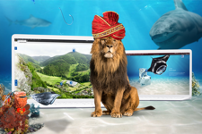 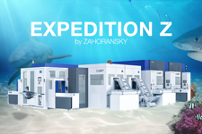 There are more than 17 new and revised products to discover in Expedition Z (source: ZAHORANSKY)There are more than 17 new and revised products to discover in Expedition Z (source: ZAHORANSKY)Further information:ZAHORANSKY AGRobert Dous, Head of Sales & MarketingAnton-Zahoransky-Straße 1D-79674 Todtnau-GeschwendTel.: +49 (0) 7671 997-0Fax: +49 (0) 7671 997-299E-Mail: robert.dous@zahoransky.comhttps://www.zahoransky.com/https://www.facebook.com/ZAHORANSKYGroup/https://twitter.com/_ZAHORANSKY_https://www.youtube.com/user/ZAHORANSKYGROUPhttps://www.linkedin.com/company/zahoransky-group/Public Relations:Press'n'Relations GmbHNataša Forstner, Thomas Seibold Magirusstr. 33, 89077 UlmTel. +49 (0) 731 96287-17 bzw. 19Fax +49 (0) 731 96287-97E-Mail: nfo@press-n-relations.de, ts@press-n-relations.dehttps://www.press-n-relations.de/